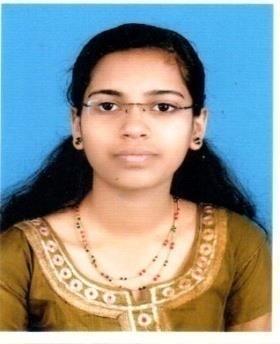 AKHILA  Dubai,UAEAkhila-394859@2freemail.com  CAREER OBJECTIVESharp driven Finance Executive with more than 1.4 years of proven experience in international finance and business operations. Enthusiastic in approaching organization wide challenges and excellent cross-functional management skills including working across multiple departmentsEXPERIENCEINDIA	Sept 2018 –Till dateFINANCE EXECUTIVECash Application.Functioning in Account Receivables.Delivery of output on a 24 hrs SLA.Preparation of Vouchers and documents for application of cash on a daily basis.Work with clients in North America for timely allocation of funds received.Preparation of Summary Reports on a daily basisManagement of Discrepancies and ReconciliationsACADEMIC QUALIFICATIONS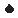 ADDITIONAL QUALIFICATIONPursuing Company Secretary ship (CS) Executive under ICSITECHNICAL SKILLSMicrosoft  ExcelMicrosoft  WordPower PointTally ERP 9NWPA SoftwareGlobal Genius SoftwarePROJECTSTechnical analysis of top 5 Banks listed in NSECERTIFICATESCertificate Of Completion for Being An Effective Team MemberCertificate for Completion of Communicating With EmpathyCertificate for  Completion of Developing Your Emotional IntelligenceCertificate for  Completion of Excel For Corporate Finance ProfessionalsPERSONAL STRENGTHSEthical ApproachQuick learnerStrong communication skillsSuperior attention to detailDecision makingTime ManagementPERSONAL PROFILEDate of Birth	: 1st Nov 1995Marital Status	: SingleNationality	: IndianKnown Languages	: English, Hindi, MalayalamHobby	: Driving, CookingDECLARATIONI here by declare that all the above mentioned information’s are true to the best of knowledge. I submit my resume for your kind observation and favorable order.AKHILAQualificationBoard (University)InstitutionYear ofScorePassingMBA ( Finance.)MG UniversityDC School ofJune75%(Kottayam)Management and2018TechnologyB.com (Finance)MG UniversityMG UniversityMarch60%(Kottayam)(Kottayam)2016Plus TwoHigher SecondarySJHSSMarch89%(Commerce)Board ExaminationKarimannoor2013SSLCKerala State BoardSLT HSSMarch80%ExaminationVazhakulam2011